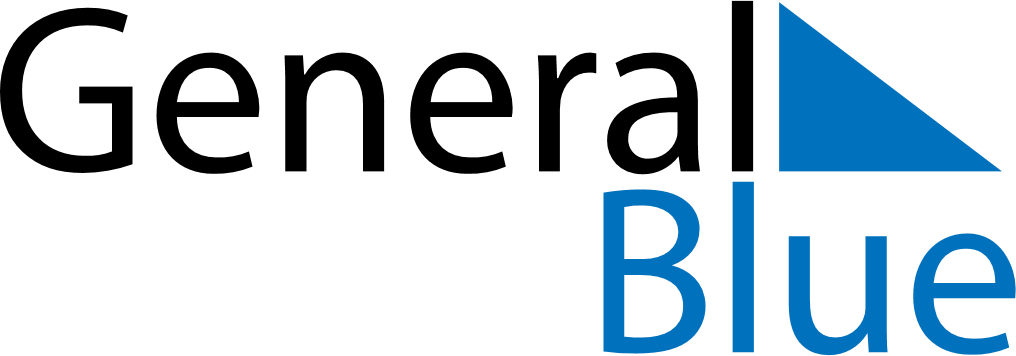 November 2029November 2029November 2029November 2029NorwayNorwayNorwaySundayMondayTuesdayWednesdayThursdayFridayFridaySaturday12234567899101112131415161617Father’s Day181920212223232425262728293030